Cooperstown All-Star Village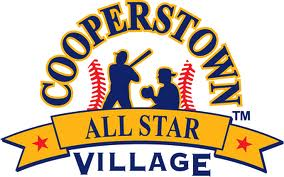 Fastest Team RelayAll teams on Field 28June 12th-17thWeek 2#TeamTime1B-Town Sliders, CA26.752Diablo Valley baseball Club, CA37.673USA Elite, CA25.814Livermore isotopes, CA32.575Mountain Monsters, CO26.596Corner Canyon Chargers, UT24.297AZ Venom BBA, AZ46.758Scorpions Team Easton National, TX25.249Gainesville Tigers Baseball, GA38.1810Wilmington Wildcats, IL28.9011Olympus Titans, UT25.1412Walnut Creek Bulldawgs Red, CA34.2113Walnut Creek Bulldawgs Blue, CA28.0514Arenado baseball Club, CA21.0815Crush Baseball, IL24.8016Canes Southwest- Apie, TX17Devils Baseball Black, IL25.8918Devils Baseball White, IL24.6719Devils Baseball Red, IL25.6920Fury Baseball Black, IL48.5621Olentangy Stix Black 12U, OH22.8922BG Bearcats, IL29.3723Diamond Baseball 12U, TN28.0524JAX Fury, FL32.8125Kentucky Shock, KY34.7926Windermere Go Pro Academy, FL30.5227Clutch Prospects, FL35.7128Hudson Explorers Blue, OH44.9029ASF Waves, CA24.8130Pleasant Hill Hawks 12U, CA23.2831Mississippi Rangers, MS40.7632Ambassadors 12U, NE25.1633Blue Devils, FL31.0734Austin Horns, TX28.5635Dublin Green Sox, OH29.4036BG Bearcats 13U, IL26.4037Bronx Bombers, TX27.3738Carolina Raiders, NC26.7539Top Tier Americans, IL24.3140Arenado Baseball Club, CA21.1741Pleasant Hill Hawks, CA20.9742Lemont Lightning, IL25.5843Lockport Cobras 13U, IL`39.73#WinnerTime1Arenado Baseball Club 12U, CA40.132Pleasant Hill Hawks 12U, CA21.333Olentangy Stix Black 12U, OH27.351Pleasant Hill Hawks 13U, OH38.542Arenado Baseball Club 13U, CA21.673Top Tier Americans 13U, IL19.61